Savoir –écouter : Panique chez les sorcièresEntoure la petite lettre qui correspond à la bonne réponse.Qu’est-ce qui effraie les sorcières ? 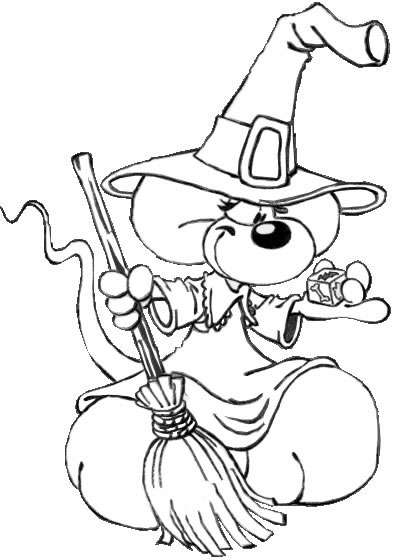 la sauce bolognaisela musiqueles petits enfantsEn quoi se transforment-elles alors ? En tassesEn monstresEn statuesPartout, on joue de la musique d’un grand compositeur. Lequel ?BeethovenMozartBachCombien de sorcières vivent dans la maison en ruine de la rue des Tempêtes ?SixQuatreTroisPourquoi jettent-elles leur sœur dans la cave ?Elle n’est pas gentille.Elle ne sent pas bon.Elle n’a pas fait ses devoirs.Elle aime la musique.Comment est cette sorcière, Fleur de Nulle ?Ravissante, très jolie.Très vilaine comme toutes les sorcières.Beaucoup plus méchante que les autres.Fleur de Nulle aime :Faire de la musique.Préparer de bons gâteaux.Jeter des sorts aux petits enfants.Pourquoi les sorcières doivent-elles jeter des mauvais sorts ?Parce que sinon elles deviennent gentilles.Parce que sinon elles rapetissent puis disparaissent.Parce que sinon elles perdent leurs dons de magie.Comment s’appelle la mélodie de Bach que Fleur de Nulle joue à merveille ?La plaisanterieLa badinerieLa féérie  Combien de sacs les vilaines sorcières jettent-elles à la cave ? TroisCinqSixQu’y a-t-il dans ces sacs ?Des pommes de terreDes enfantsDes notes de musiqueComment les sorcières les ont-elles attrapées ?En les appelant.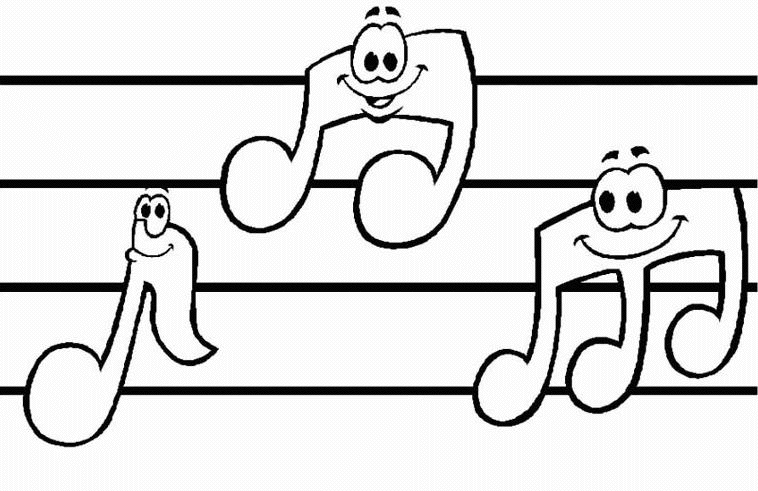 En les suivant.Avec une formule magique. Qui sauve la ville ?Les trois sorcières.Une petite fille.La gentille sorcière.As-tu aimé cette histoire ? oui – nonExplique pourquoi : ………………………………………………………………………………………………………………………………………………………………………………………………………………………………………………………………………………